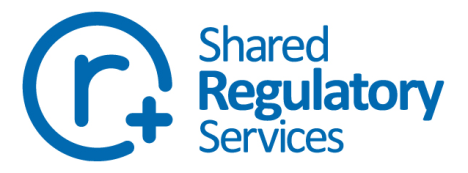 Level 3 Award in Supervising Food Safety in CateringCourse TimetableDAY 1 DAY 1 08.45 – 09.00 REGISTRATION 09.00 – 09.15 Welcome and Introduction 09.15 – 09.45 Introduction to Food Safety 09.45 – 10.45 Microbiology 10.45 – 11.00 COFFEE BREAK 11.00 – 11.45 Microbiology Continued... 11.45 – 12.30 Contamination Hazards and Controls 12.30 – 13.30 LUNCH 13.30 – 14.00 Food Poisoning and Foodborne Disease 14.00 – 14.45 Personal Hygiene 14.45 – 15.30 Food Hazards and Controls from Delivery to Service 15.30 – 15.45 COFFEE BREAK 15.45 – 17.00 Food Hazards and Controls from Delivery to Service Continued... Mock Test HomeworkDAY 2 DAY 2 09.00 – 09.30 Revision 09.30 – 10.00 Food Spoilage and Preservation* 10.00 – 11.15* Design and Use of Food Premises and Equipment 11.15 – 11.30 COFFEE BREAK 11.30 – 12.30* Cleaning and Disinfection A Clean Sweep DVD 12.30 – 13.30 LUNCH 13.30 – 14.30 Pest Management Uninvited Guests DVD 14.30 – 15.15 Intro to HACCP and Food Safety Management Systems Food Safety Strikes Back DVD 15.15 – 15.30 COFFEE BREAK 15.30 – 17.00 Intro to HACCP and Food Safety Management Systems Continued… Homework DAY 3 DAY 3 09.00 – 09.30 Revision 09.30 – 10.00 Hazards and Controls 10.00 – 11.00 CCPs and Critical Limits Monitoring, Corrective Action and Verification 11.00 – 11.15 COFFEE BREAK 11.15 – 12.30 Supervisory Management 12.30 – 13.30 LUNCH 13.30 – 14.15 Legislation 14.15 – 14.30 COFFEE BREAK 14.30 – 15.30 Final Revision 15.30 – 17.00 Examination 17.00 Close 